7.    Dosen Koordinator (Coordinator)                               :8.    Dosen Pengampuh (Lecturer)                                      : Hj. Nirwana.S.Ag.MM.   Tim (Team)                        Mandiri (Personal)9.    Capaian Pembelajaran Mata Kuliah (Course Learning Outcomes)     : Mahasiswa Mampu memahami tentang Ajaran Agama Islam dengantingkat pemahaman 80%10.  Implementasi Pembelajaran Mingguan (Implementation Process of weekly learning time )11.  Pengalaman Belajar Mahasiswa (Student Learning Experiences)Praktikum, Demonstrasi, Diskusi, Tes12.  Kriteria dan Bobot Penilaian (Criteria and Evaluation)a.   Kriteria Penilaian13.  Buku Sumber (References)Al Qur’an dan Terjemahannya, Kementrian Agama RIIbnu Katsir. Tafsir Alqur'an Ibnu Katsir. Bogor. Pustaka Ibnu Katsir. 2006.Ibnu Hajar Al-Asqalani. Bulughur Maram wa adillatul ahkam. Mekkah. Ummul Qura 2015Musthafa Dib Al-Bugha. Dr. Fiqih Islam Lengkap Penjelasan Hukum-hukum Islam Madzhab Syafi'i. Solo. Media Zikir. 2019.Quraisy Shihab,  Wawasan Al-	Qur'an, Bandung: Mizan 1996.Quraisy Shihab, Membumikan Al-Qur'an, Bandung: Mizan 1992.Sa'id Hawa, Menyucikan Jiwa Tazkiyatun Nafs. Solo. Era Adicitra Intermedia. 2015.Wahba Zuhaili, Fiqhul islam wa adillatuhu. Kuala Lumpur. Gema Insani. Darul Fikri. 2019.1.    Fakultas (Faculty)                               : Semua Fakultas2.    Program Studi (Study Program)       : Semua Program Studi3.    Jenjang (Grade)                                  : D.III, S14.    Mata Kuliah (Course)                       : Pendidikan Agama Islam5.    Kode Mata Kuliah (Code)               : UBD20066.    SKS (Credit)                                        : 2 SKS7.    Semester (Semester)                    :  -8.    Sertifikasi (Certification)                   :       Ya (Yes)        Tidak (No)...............................................................................................................................9.    Capaian Pembelajaran Mata Kuliah(Course Learning Outcomes)Mahasiswa mampu memahami tentang Ajaran Agama Islam dengan tingkat pemahaman 85%10.  Capaian Pembelajaran Khusus (CPK-1) / Kompetensi Dasar (KD)(Specific Learning Outcomes / Basic Competencies)Mahasiswa mampu memahami Ajaran Agama Islam11.  Indikator(Indicator)Kebenaran penjelasan tentang Ajaran Agama Islam12.  Tujuan Pembelajaran(Learning Objectives)Membekali mahasiswa pengetahuan tentang Ajaran Agama Islam13.  Substansi Kajian(Learning Substances)Mahasiswa mendapatkan penjelasan materi tentang Ajaran Agama Islam14.  Tahapan Pembelajaran(Learning Stages)15.  Materi Pembelajaran(Learning Material)Penjelasan tentang Materi Agama Islam, Tanya Jawab dan Diskusi16.  Proses Evaluasi(Evaluation Process)   Memberikan pertanyaan sederhana yang berhubungan dengan materi yang diajarkan   Memberikan penjelasan mengenai pertanyaan yang diajukan   Memberikan kesimpulan materi yang di ajarkan17.  Referensi dan Pustaka(References)Al Qur’an dan Terjemahannya, Kementrian Agama RIIbnu Katsir. Tafsir Alqur'an Ibnu Katsir. Bogor. Pustaka Ibnu Katsir. 2006.Ibnu Hajar Al-Asqalani. Bulughur Maram wa adillatul ahkam. Mekkah. Ummul Qura 2015Musthafa Dib Al-Bugha. Dr. Fiqih Islam Lengkap Penjelasan Hukum-hukum Islam Madzhab Syafi'i. Solo. Media Zikir. 2019.Quraisy Shihab,  Wawasan Al-	Qur'an, Bandung: Mizan 1996.Quraisy Shihab, Membumikan Al-Qur'an, Bandung: Mizan 1992.Sa'id Hawa, Menyucikan Jiwa Tazkiyatun Nafs. Solo. Era Adicitra Intermedia. 2015.Wahba Zuhaili, Fiqhul islam wa adillatuhu. Kuala Lumpur. Gema Insani. Darul Fikri. 2019.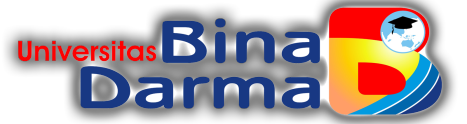 RENCANA PEMBELAJARAN SEMESTER(SEMESTER LESSON PLAN)Nomor DokRENCANA PEMBELAJARAN SEMESTER(SEMESTER LESSON PLAN)Nomor RevisiRENCANA PEMBELAJARAN SEMESTER(SEMESTER LESSON PLAN)Tgl. Berlaku04 Oktober  2021RENCANA PEMBELAJARAN SEMESTER(SEMESTER LESSON PLAN)Standar SPMIDisusun oleh (Prepared by)Diperiksa oleh (Checked by)Disetujui oleh (Approved by)Tanggal Validasi(Valid date)Hj. Nirwana.S.Ag.MM.1.Fakultas (Faculty): Semua Fakultas2.Program Studi (Study Program): Semua Program Studi3.Jenjang (Grade): D.III dan S14.Mata Kuliah (Course): Agama IslamSKS (Credit):  2Semester (Semester) :  IV5.Kode Mata Kuliah (Code): UBD2006Sertifikasi (Certification):Ya (Yes)            Tidak (No)6.Mata Kuliah Prasyarat (Prerequisite): -..............................................Pokok Bahasan (Subject)Kemampuan Akhir yang Diharapkan (Expected Learning Outcomes)Bahan Kajian(Study Material)Bentuk dan Metode Pembelajaran (Learning Method)Indikator(Indicator)Alokasi Waktu (Time Allocation)Teknik Penilaian (Assessment techniques)Sumber Belajar (Learning Resource)12345678Metode Memahami IslamMahasiswa mampu  memahami metode memahami islam PENDAHULUAN-   Pengertian Metode-   Pentingnya sebuah metode-   Jenis-jenis metode memahami islam:-    metode disiplin ilmu.-   metode kajian alqur'an.Ceramah, TanyaJawab dan diskusiKebenaran dan penjelasan tentang metode memahami islam100 menitLatihanBuku yang berkaitan dengan materi.12345678Manusia, agama dan islamMahasiswa mampu memahami  Manusia, agama dan islam-    Pengertian Manusia-    Kedudukan dan sifatmanusia-    Proses PenciptaanManusia dalam ajaran agama-    tujuan penciptaan manusia-	islam agama fitra bagi manusia.Ceramah, TanyaJawab dan diskusiKebenaran dan penjelasan tentang Manusia, agama dan islam100 menitLatihanBuku yang berkaitan dengan materi.TauhidullahMahasiswa mampu memahami tentang TauhidullahPengertian TauhidullahKonsep Tuhan menurut islam.Jenis Tauhidullah:RububiyahUluhiyah Asma wa sifatIbadah { Habluminallah dan habluminannas} rukun islam dan termasuk juga  pajak.Isti'anahCeramah, TanyaJawab dan diskusiKebenaran dan penjelasan tentang Tauhidullah100 menitLatihanBuku yang berkaitan dengan materi.Al-Qur'anMahasiswa mampu memahami al-Qur'an-    Pengertian Al-Qur'an-    Posisi al-Qur'an dalm islam-    sejarah turun al-Qur'an-    kewajiban membaca al-Qur'an-    ganjaran bagi pembaca dan pengajar al-Qur'anCeramah, TanyaJawab dan diskusiKebenaran dan penjelasan tentang Al-Qur'an 100 menitLatihanBuku yang berkaitan dengan materi.HaditsMahasiswa mampu memahami Hadits-    Pengertian Hadits-    posisi hadits dalam islam-    sejarah penulisan hadits-	sumber hukum kedua setelah alqur'an.-  imam pentakhrij hadits.- macam-macam haditsCeramah, TanyaJawab dan diskusiKebenarandan penjelasan tentang Hadits100 menitLatihanBuku yang berkaitan dengan materi.Ijtihad (metodologi hukum islam)Mahasiswa mampu memahami tentang Ijtihad-    Pengertian Ijtihad-    Sejarah Ijtihad-    Kedudukan Ijtihad-    Contoh hukum hasil Ijtihad-    Cara-cara dalam  berIjtihad-    Fungsi Ijtihad    Ceramah, TanyaJawab dan diskusiKebenarandan penjelasan tentang Ijtihad100 menitLatihanBuku yang berkaitan dengan materi.12345678ThaharahMahasiswa mampu memahami tentang Thaharah-    Pengertian Thaharah-    Macam-macamThaharah-    Macam-macam najis-    Macam-macam airCeramah, TanyaJawab dan diskusiKebenarandan penjelasan tentang Thaharah100 menitLatihanBuku yang berkaitan dengan materi.Zikir, Sholat dan Do'aMahasiswa mampu memahami tentang Zikir, Sholat dan Do'aPengertian Zikir, Sholat dan Do'a.Fungsi Zikir, Sholat dan Do'a.kepribadian baik terbentuk dari Zikir, Sholat dan Do'a.Ceramah, TanyaJawab dan diskusiKebenaran danpenjelasan tentang Zikir, Sholat dan Do'a100 menitLatihanBuku yang berkaitan dengan materi.Kerangka Dasar AjaranAgama IslamMahasiswa mampu memahami tentang Kerangka Dasar Agama IslamAqidahSyariahAkhlakCeramah, TanyaJawab dan diskusiKebenarandan penjelasan tentang Kerang Dasar AjaranAgama Islam100 menitLatihanBuku yang berkaitan dengan materi.Cinta, Akhlak dan Amal SolehMahasiswa mampu memahami tentang Cinta, Akhlak dan Amal SolehPengertian cinta, akhlak dan amal soleh.cinta sebagai wujud imanakhlak modal kehidupan.amal soleh sebagai pengabdian seluruhnya kepada Allah.Ceramah, TanyaJawab dan diskusiKebenaran dan penjelasan tentang cinta, akhlak dan amal soleh.100 menitLatihanBuku yang berkaitan dengan materi.Amal ma'ruf dan nahyi munkar.Mahasiswa mampu memahami tentangPengertian amal ma'ruf dan nahyu munkar.amal ma'ruf dan nahyu  munkar ajaran pokok nilai islam.Ceramah, TanyaJawab dan diskusiKebenaran dan penjelasan tentang Amal ma'ruf dan nahyi munkar.100 menitLatihanBuku yang berkaitan dengan materi.TaqwaMahasiswa mampu memahami tentang AkhlakPengertian TaqwaRuang Lingkup TaqwaUnsur-unsur TaqwaTingkatan TaqwaSyarat-syarat TaqwaCeramah, TanyaJawab dan diskusiKebenarandanpenjelasan tentang Taqwa100 menitLatihanBuku yang berkaitan dengan materi.QUIS, UTS,UASAbsensi= 10%= 10%Tugas= 15%= 15%Kuis= 15%= 15%UTS/MID= 25%= 25%b.   Bobot penilaianUAS= 35%= 35%≥ 85≥ 85= A≥ 71 s.d< 84≥ 71 s.d< 84= B≥ 61 s.d < 70≥ 61 s.d < 70= C≥ 51 s.d <60≥ 51 s.d <60= D<50<50= ELESSON UNITNomor DokLESSON UNITNomor RevisiLESSON UNITTgl. BerlakuLESSON UNITStandar SPMINo.Kegiatan DosenKegiatan Mahasiswa1Menjelaskan tentang tujuan dan kegiatan pembelajaranMenyimak penjelasan dosen2Mengarahkan mahasiswa untuk melibatkan diri danaktif dalam kegiatan pembelajaranMenyiapkan   diri   menerima   materi   yang   akandisampaikan3Menjelaskan/membahas materi pembelajaranMenyimak   penjelasan   dosen   dan   mengajukan pertanyaan bila ada hal yang kurang jelas tentangmateri yang dibahas4Menyimpulkan pembelajaranMenyimak kesimpulan5Stimulus/motivasi dan menutup materi pembelajaranMenyimak